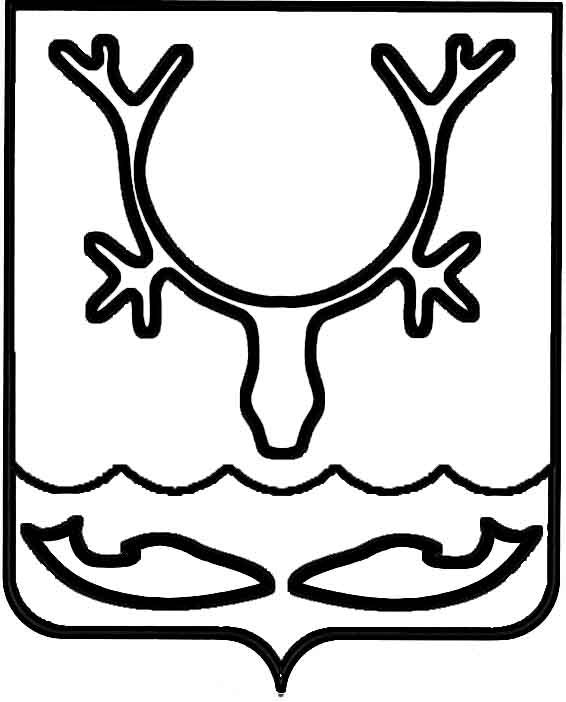 Администрация муниципального образования
"Городской округ "Город Нарьян-Мар"ПОСТАНОВЛЕНИЕОб утверждении Положения о проведении городской краеведческой видео викторины "Этот город сердцу дорог", приуроченной  к Международному дню коренных народов мира В целях реализации муниципальной программы муниципального образования "Городской округ "Город Нарьян-Мар" "Развитие институтов гражданского общества в муниципальном образовании "Городской округ "Город Нарьян-Мар", утвержденной постановлением Администрации МО "Городской округ "Город Нарьян-Мар"                            от 31.08.2018 № 583, Администрация муниципального образования "Городской округ "Город Нарьян-Мар" П О С Т А Н О В Л Я Е Т:1.	Утвердить Положение о проведении городской краеведческой видео викторины "Этот город сердцу дорог", приуроченной к Международному дню коренных народов мира (Приложение).2.	Настоящее постановление вступает в силу со дня его подписания и подлежит официальному опубликованию. Приложение УТВЕРЖДЕНОпостановлением Администрации муниципального образования"Городской округ "Город Нарьян-Мар"от 25.07.2022 № 921Положение о проведении городской краеведческой видео викторины "Этот город сердцу дорог", приуроченной к Международному дню коренных народов мираI. Общие положения1.	Настоящее положение определяет порядок и условия проведения городской краеведческой видео викторины "Этот город сердцу дорог", приуроченной 
к Международному дню коренных народов мира (далее – Положение).2.	Организатор городской краеведческой видео викторины "Этот город сердцу дорог" (далее – викторина) – Администрация муниципального образования "Городской округ "Город Нарьян-Мар" в лице отдела по работе с общественными организациями.3.	Викторина проводится совместно с общественными объединениями города Нарьян-Мара и посвящена знаменательным событиям и историческим датам 
в летописи Нарьян-Мара – столицы Ненецкого автономного округа, землякам, внесшим значительный вклад в развитие родного края, труженикам тыла, почетным жителям, ветеранам труда, чьи имена являются гордостью Отечества, а их жизненный путь – примером для подражания и воспитания патриотов России.  4.	Сроки проведения: с 9 августа по 10 августа 2022 года. Викторина проводится в дистанционном формате. Ответы с приложенной к ним заявкой (Приложение 1 к настоящему Положению) участники викторины направляют 
до 24.00 часов 10 августа 2022 года на адрес электронной почты 
opahomova@adm-nmar.ru. II. Цели и задачи викторины5.	Цель викторины: популяризация и повышение интереса жителей и гостей города Нарьян-Мара к истории, культуре и природе заполярного края, развитие туристско-краеведческой, исследовательской работы, позволяющей ближе познакомиться с именами земляков, внесших значительный вклад в историю 
и развитие Ненецкого автономного округа.6.	Задачи викторины:-	развитие интереса к истории Отечества и малой Родины;-	повышение интереса к культуре, национальным традициям и обычаям народов, проживающих на территории Арктики;-	привлечение внимания к сохранению памяти о знаменитых земляках, внесших значительный вклад в развитие политической, экономической, культурной, научной, военной и других областей жизни общества на локальном 
и общегосударственном уровне.III. Условия проведения викторины7.	Участниками викторины являются жители и гости города Нарьян-Мара.  8.	Плата за участие в викторине не взимается.9.	Задания викторины состоят из 15 вопросов, которые представляют известные жители и гости города Нарьян-Мара – Герои России, Почётные граждане города Нарьян-Мара, жители, награждённые знаком отличия "За заслуги 
перед городом Нарьян-Маром", ветераны города, представители общественных объединений города Нарьян-Мара. IV. Порядок проведения викторины 10.	Викторина проводится в III этапа:I этап – с 09.00 часов 9 августа 2022 года вопросы размещаются в группе "Город Нарьян-Мар" в социальной сети ВКонтакте.II этап – с 09 часов 01 минуты 9 августа 2022 года до 24.00 часов 10 августа 
2022 года участники викторины направляют ответы на вопросы викторины. III этап – 11 августа 2022 года осуществляется подведение итогов викторины членами экспертной комиссии. Награждение и вручение дипломов победителям и участникам будет проводиться в актовом зале Администрации муниципального образования "Городской округ "Город Нарьян-Мар". V. Процедура оценки11.	Подведение итогов викторины осуществляется экспертной комиссией (Приложение 2 к настоящему Положению). 12.	Экспертная комиссия:знакомится с ответами участников;подводит итоги викторины, определяет победителей;комиссия принимает решение о присвоении призовых мест в соответствии 
с набранными баллами в оценочных листах, а при равенстве баллов голос председателя комиссии является решающим.13.	Максимальное количество баллов – 30 баллов (за каждый полный правильный ответ – 2 балла, за правильный, но неподробный ответ – 1 балл, 
за неверный ответ – 0 баллов). Победителями считаются участники, набравшие наибольшее количество баллов. 14.	Результаты викторины, утвержденные экспертной комиссией, являются окончательными и пересмотру не подлежат.15.	Результаты викторины публикуются на официальном сайте муниципального образования "Городской округ "Город Нарьян-Мар", в группе "Город Нарьян-Мар" в социальной сети ВКонтакте. Приложение 1к Положению о проведении городскойкраеведческой видео викторины"Этот город сердцу дорог", приуроченнойк Международному дню коренных народов мираЯ, ______________________________________________________________ настоящим свободно, своей волей и в своем интересе даю согласие Администрации    муниципального образования "Городской округ "Город Нарьян-Мар", юридический адрес: 166000, Ненецкий автономный округ, г. Нарьян-Мар, ул. им. В.И. Ленина, д. 12, на обработку своих персональных данных (сбор, систематизацию, накопление, хранение, уточнение, использование, блокирование, уничтожение), содержащихся 
в заявке на участие в городской краеведческой видео викторине "Этот город сердцу дорог" (далее –заявка). Целью предоставления и обработки персональных данных является участие 
в городской краеведческой видео викторине "Этот город сердцу дорог". Перечень персональных данных, на обработку которых дается согласие, включает в себя любую информацию, представляемую в заявке и в других представляемых документах 
в указанных выше целях. Я ознакомлен(а) с тем, что: Согласие на обработку персональных данных действует с даты подписания настоящего согласия до момента достижения цели обработки персональных данных или его отзыва. Согласие на обработку персональных данных может быть отозвано на основании письменного заявления в произвольной форме. В случае отзыва согласия на обработку персональных данных оператор вправе продолжить обработку персональных данных без согласия при наличии оснований, указанных в пунктах 2 - 11 части 1 статьи 6, части 2 статьи 10 и части 2 статьи 11 Федерального закона от 27.07.2006 № 152-ФЗ "О персональных данных". Личная подпись: ___________________________ Дата "____" ______________2022 г.  Примечание: заявка без подписей не будет принята для участия в викторине.Приложение 2к Положению о проведении городскойкраеведческой видео викторины "Этот город сердцу дорог", приуроченной к Международному дню коренных народов мираСостав экспертной комиссии городской краеведческой видео викторины "Этот город сердцу дорог", приуроченнойк Международному дню коренных народов мира25.07.2022№921Глава города Нарьян-Мара О.О. БелакЗАЯВКА НА УЧАСТИЕв городской краеведческойвидео викторине "Это город сердцу дорог"ФИО участника _________________________________________________Житель/гость города Нарьян-Мара (нужное отметить) ________________ Возраст участника: Контактный телефон участника ____________________________________Адрес электронной почты _________________________________________№Фамилия, имя, отчествоДолжность1.Белак Олег Онуфриевич – глава города Нарьян-Мара, председатель комиссии2.Анохин Дмитрий Владимирович– заместитель главы Администрации МО "Городской округ "Город Нарьян-Мар"                      по взаимодействию с органами государственной власти и общественными организациями, заместитель председателя комиссии3.Пахомова Ольга Сергеевна– специалист по связям с общественностью отдела по работе с общественными организациями Администрации муниципального образования "Городской округ "Город Нарьян-Мар", секретарь комиссии Члены комиссии: Члены комиссии: Члены комиссии: 4.Бадьян Татьяна Николаевна– заслуженный учитель Российской Федерации5.Кошева Надежда Вячеславовна– председатель региональной общественной организации "Центр русских традиций 
в Ненецком автономном округе "Русский дом"6.Максимова Алина Александровна– начальник управления организационно-информационного обеспечения Администрации муниципального образования "Городской округ "Город Нарьян-Мар"7.Солодягин Сергей Евгеньевич– и.о. начальника отдела по работе 
с общественными организациями Администрации муниципального образования "Городской округ "Город Нарьян-Мар"8.Талеева Юлия Григорьевна– специалист по связям с общественностью МКУ "УГХ. г. Нарьян-Мара", председатель общественной молодежной палаты при Совете городского округа "Город Нарьян-Мар"9.Хатанзейский Юрий Аркадьевич– президент регионального общественного движения "Ассоциация ненецкого народа "Ясавэй" Ненецкого автономного округа